Use close reading strategies to answer the problems below. Show all of your work!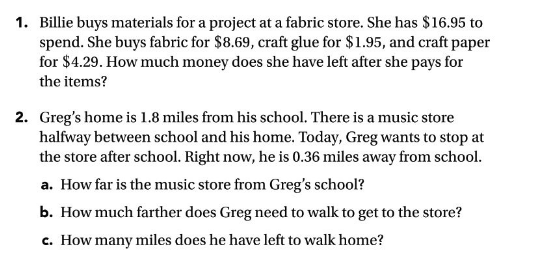 NameHomework 1.24Use close reading strategies to answer the problems below. Show all of your work!